                                                                                                                                   Проект І.Барабух          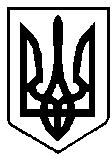    УКРАЇНА                        ВАРАСЬКА МІСЬКА РАДА РІВНЕНСЬКОЇ ОБЛАСТІСьоме скликання(порядковий номер сесії)Р І Ш Е Н Н Я                       02  жовтня  2019 року			     		                                    № 1669З метою забезпечення реалізації державної регуляторної політики органами місцевого самоврядування, відповідно до ст.ст.7,13,32 Закону України «Про засади державної регуляторної політики у сфері господарської діяльності», відповідно до ч.1 ст.45  рішення міської ради від 25.12.2015 №52 «Про Регламент Вараської міської ради сьомого скликання», керуючись п.7 ч.1 ст.26 Закону України «Про місцеве самоврядування в Україні», за погодженням з постійною депутатською комісією з питань бюджету, фінансів, економічного розвитку та інвестиційної політики, міська радаВИРІШИЛА:1. Затвердити план діяльності Вараської міської ради з підготовки проектів регуляторних актів на 2020 рік (додається).2.  План діяльності Вараської міської ради з підготовки проектів регуляторних актів оприлюднити шляхом опублікування на офіційному веб-сайті Вараської міської ради та її виконавчого комітету.3. Контроль за виконанням рішення покласти на постійну депутатську комісію з питань бюджету, фінансів, економічного розвитку та інвестиційної політики.Міський голова     					                    С.АнощенкоДодаток до рішення Вараської міської ради02  жовтня 2019 №1669План діяльності Вараської міської ради з підготовки проектів регуляторних актів на 2020 рікСекретар міської ради  						                    О.Мензул	Про затвердження плану діяльності Вараської міської ради з підготовки проектів регуляторних актів на 2020 рік№п/пВид проектуНазва проектуЦіль прийнята Термін підготовки проектуВідповідальні за розроблення проекту1Рішення міської радиПро встановлення ставок та пільг із сплати земельного податку на 2021 рікЗабезпечення виконання положень п.12.3 ст.12, п.284 Податкового кодексу УкраїниІ-ІІ кварталФінансове управління2Рішення міської радиПро встановлення ставок та пільг із сплати податку на нерухоме майно, відмінне від земельної ділянки на 2021 рікЗабезпечення виконання положень п.12.3 ст.12, пп..266.4.2 п.266.4 ст.266 Податкового кодексу УкраїниІ-ІІ кварталФінансове управління